MLA FormattingDouble space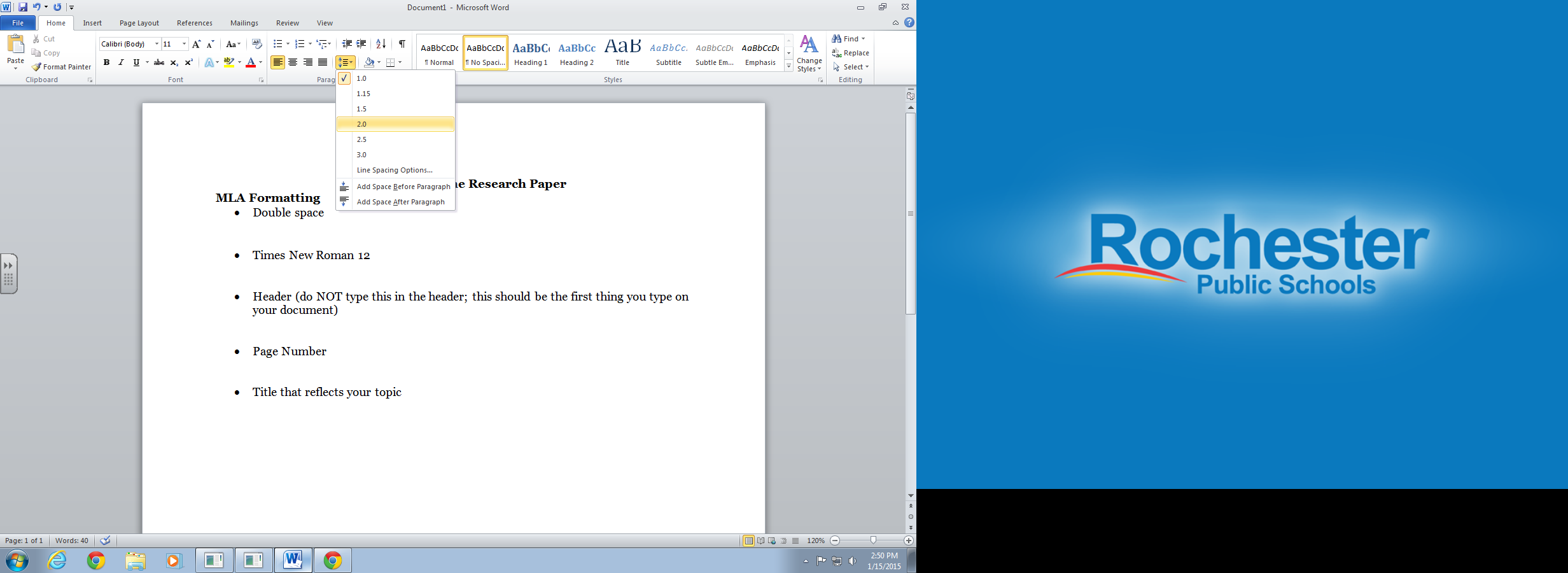 Times New Roman 12Title that reflects your topicHeader (do NOT type this in the header; this should be the first thing you type on your document) 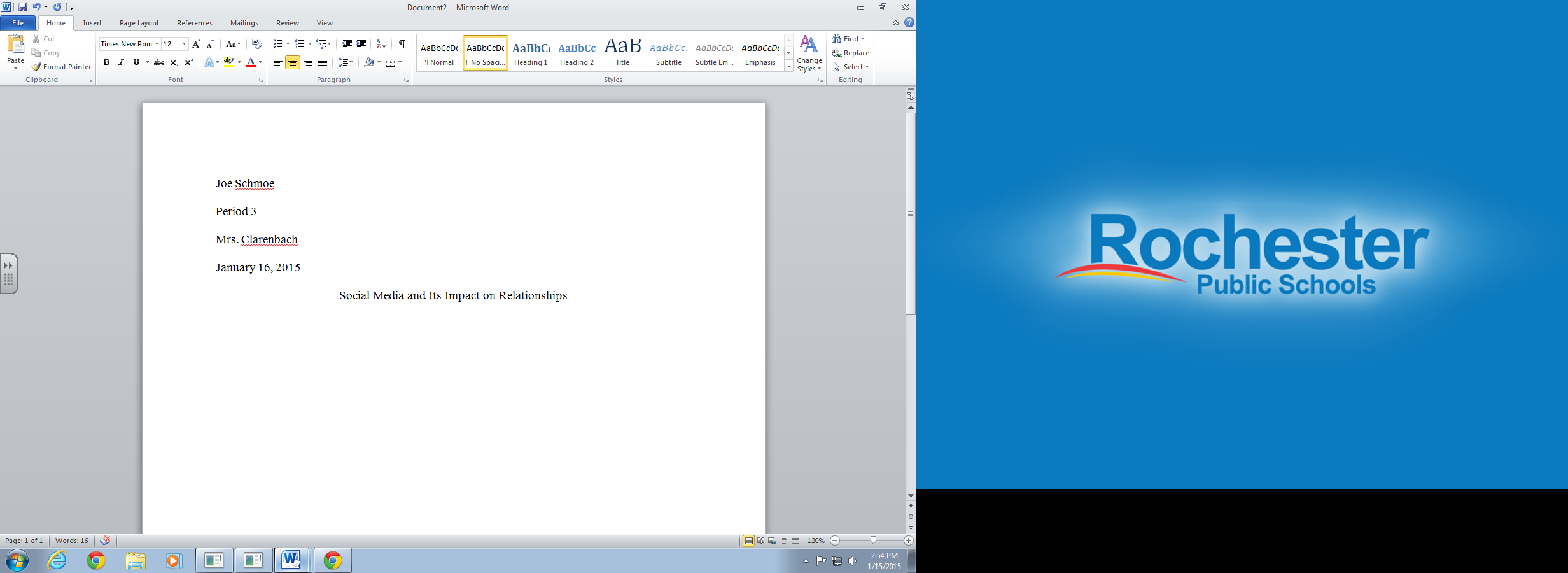 Page numbers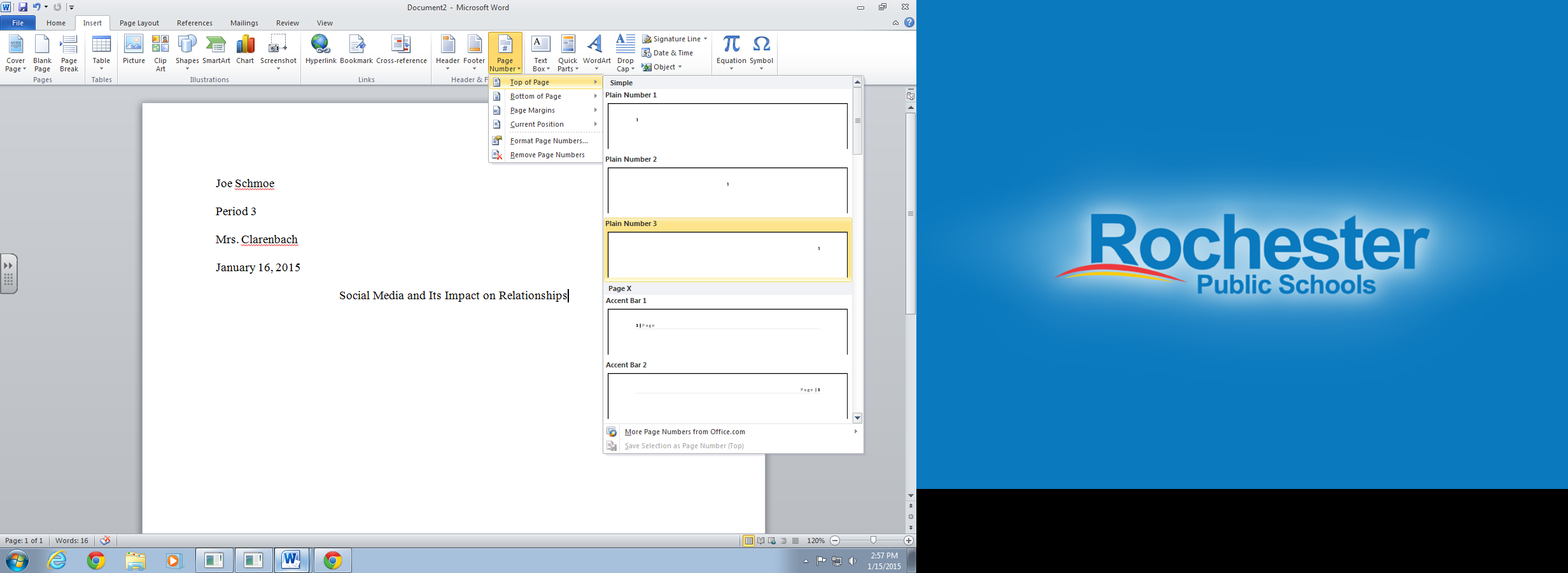 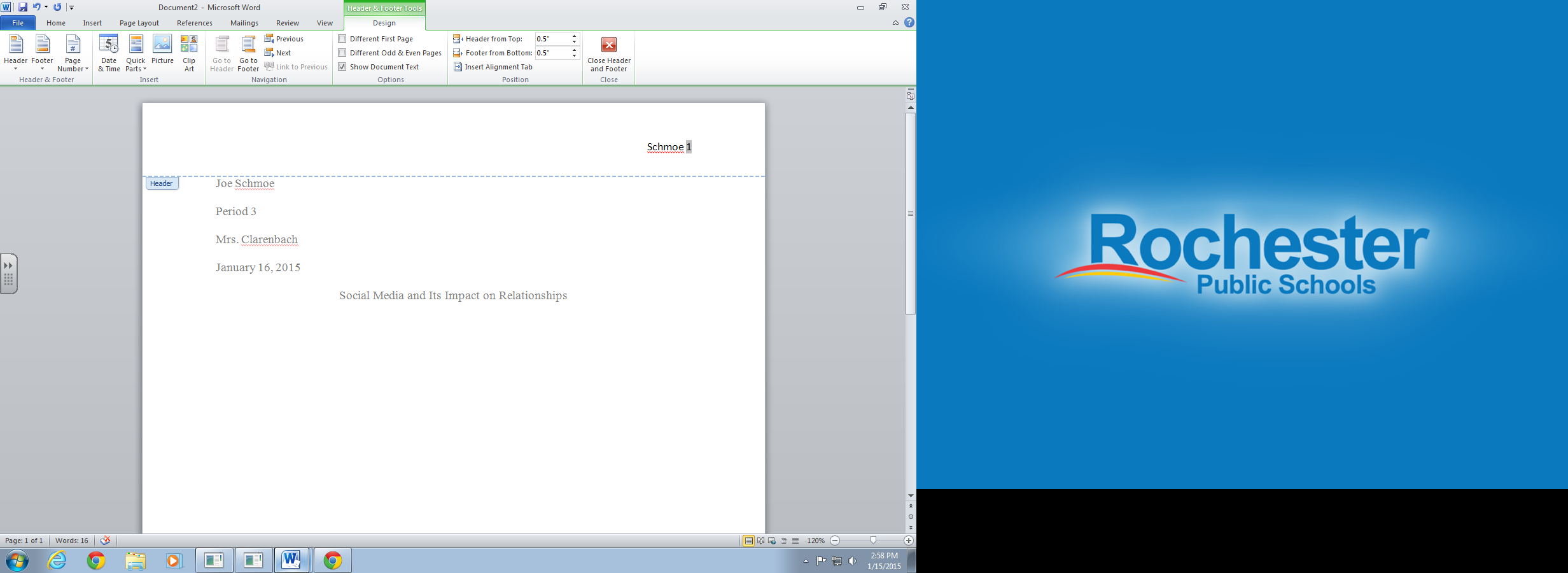 